RESUME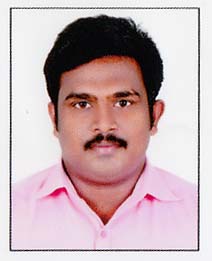 Arun BE- MechanicalE-Mail: arun.382658@2freemail.com Technical SkillsCertified Level II NDT Inspector (Magnetic particle inspection, Ultrasonic testing, Dye penetrate inspection, Radiographic testing)Auto CADMicrosoft OfficeExcellent analytical skillsHaving good knowledge in NFPA and ASME Standards.Decision making skills at the right time and situation.Excellent communication & writing abilities as well.Problem solving skills to do the job.JOB PROFILE:1)  Organization:DENVER Engineering and Contracting WLL      Designation: Project Engineer MEP (Mechanical).Period:  April 2015 to June 2017JOB SUMMARYReview MEP contractor shop drawing prior to submittal for service co-ordination andco-ordination with other construction elements.Project planning through MS project.To advice on any impact on services caused by Architectural changes and raiseQuery to MEP Manager&Consultant.                                Review material/equipment’s technical submittals from MEP contractor for specification compliance.Produce equipment’s&builder- work scope Schedule for all MEP equipment’sdetailing construction and maintenance requirement for equipment’s.Review and check shop drawings and specifications, preparation and monitor engineering documents.Review of method statements from MEP contractor with respect to installation works and logistics for equipment positioning.To assist internally QS and Planning department for update MEP system progress.Ensuring that services provisions clearance is provided in time for structure.To provide technical advice to construction team.Close inspection for MEP contractor installation works.Carry out site walks and inspection for service installation, identifying poor quality elements and advise construction team and MEP Manager.Carry out inspection for MEP Contractor material along with QA/QC and Consultant.Ensure that MEP site instruction/NCR are closed out.To inspect concealed MEP service installation prior to closure of void /riser etc.in conjunction with QA/QC and obtaining consultant sign off.2)  Organization:Al wakeel trading and contracting. W.L.L                                   Designation: MEP EngineerPeriod:  June 2013 to April 2015JOB SUMMARY:Planning and ensuring mechanical and electrical installations as per the approved drawing and material approvals.Preparation, execution, monitoring, testing and commissioning of all MEP system like HVAC, Plumbing, Drainage, Water supply And Firefighting System as per the plan, shop drawing, specifications/standards.Quantity calculation for BOQ/tender, invoicing, estimation, budgeting, costing, measurement of work, extra terms with rate analysis and deviations  Receive quotations, classify, compare and negotiate Testing and commissioning of HAVAC plumping and firefighting systems Coordination with consultants for material submissions and approvals (RFA) Monitor consumption of materials with respect to the ordered materials.Project reporting, site Coordination, Client meeting-presentation and team supervision.3)  Organization: Neo structo construction PVT Ltd.      Designation: AS Mechanical Engineer (MEP)Period:  August 2011 to May 2013JOB SUMMARY:Planning and ensuring mechanical and electrical installations as per the approved drawing and material approvals.Preparation, execution, monitoring, testing and commissioning of all MEP system like HVAC, Plumbing, Drainage, Water supply And Firefighting System as per the plan, shop drawing, specifications/standards.Quantity calculation for BOQ/tender, invoicing, estimation, budgeting, costing, measurement of work, extra terms with rate analysis and deviations  Receive quotations, classify, compare and negotiate Testing and commissioning of HAVAC plumping and firefighting systems Coordination with consultants for material submissions and approvals (RFA) Monitor consumption of materials with respect to the ordered materials.Project reporting, site Coordination, Client meeting-presentation and team supervision.PROJECTHILTON GARDEN INN HOTEL (B+G+7F+R) @AL SAAD, DOHA-QATARMEP Project Toyota car parking and Administration Building Firefighting system, HVAC system, Drainage System, and Water Supply systemFirefighting Maintenance (Land mark shopping mall, Gharafa, Doha- Qatar)Maintenance of fire pumps, Sprinkler system,FM-200, Fire pro aerosol, Generators, ATS panel, Fire hydrants, Zone control valves, Fire hose reel, Tenant valves, Smoke extract fans and Fire extinguishers.MEP Maintenance (Qatar Satellite Building, Gharafa, Doha - Qatar)Firefighting system, HVAC system, Water supply, Drainage and Electrical fixturesDHT & HGU Plant (HPCL Plant Visakhapatnam, India)Firefighting system, HVAC system, Drainage System, and Water Supply systemEDUCATIONAL QUALIFICATIONB.E Mechanical Engineering with an aggregate of 69% from Vinayaka Mission Engineering Collage Plus, Two from Kerala state board with an aggregate of 68%Kerala state 10th from Kerala state boardwith an aggregate of 73.0%PERSONAL PROFILENationality   : IndianDate of Birth	      : 8-10-1987.Sex			: MaleMarital status               : MarriedLanguages Known	: English, Malayalam, Hindi and TamilDECLARATIONI hereby declare that the information quoted above is correct and true to the best of my knowledge